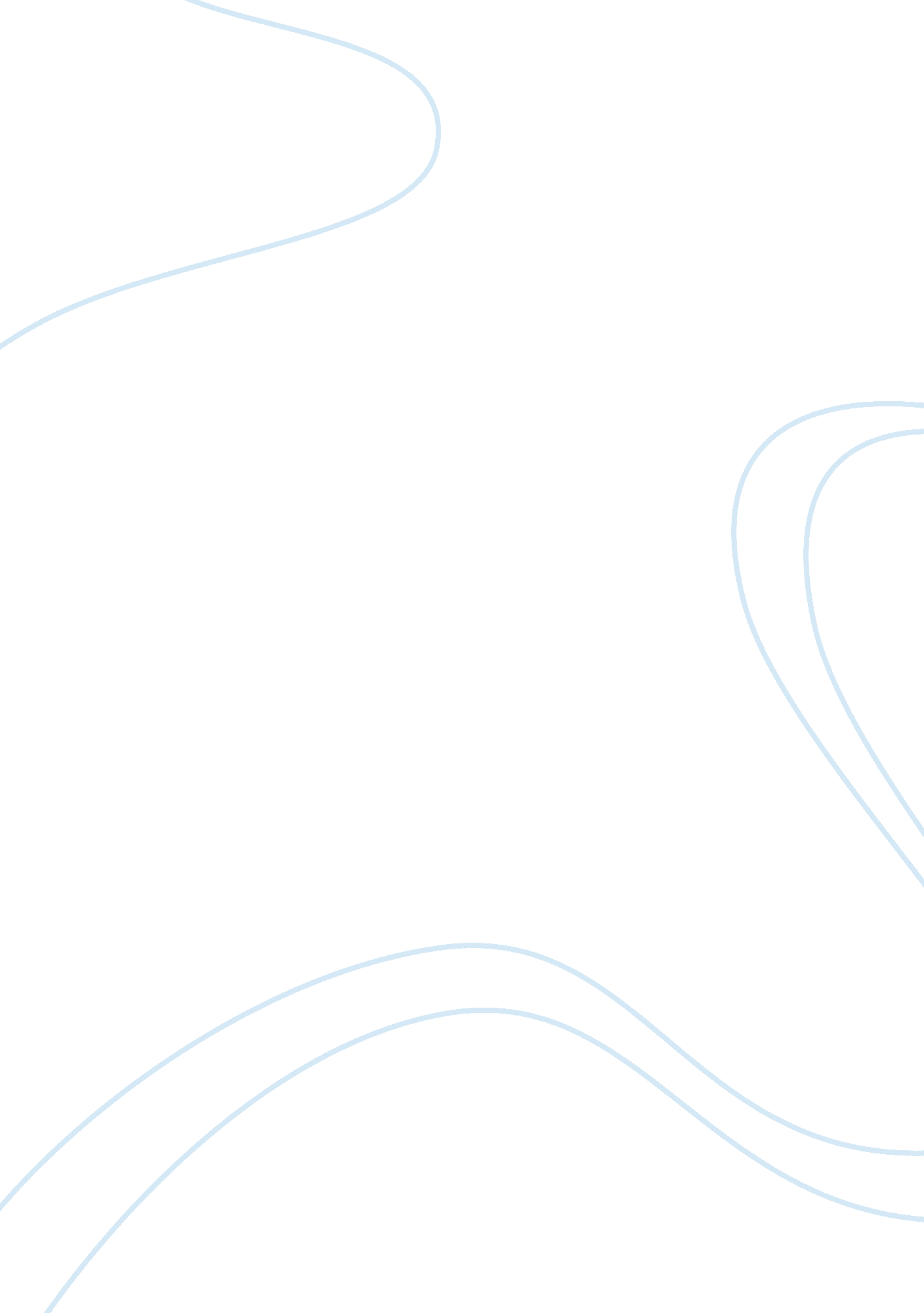 Short story evaluation templateLiterature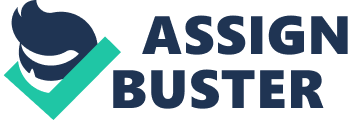 A good short story includes the following: Interesting & appropriate title plot Theme / message Narrative style: telling a story Structure: Introduction, development, conflict, climax, resolution / conclusion Strong Introduction & conclusion: Introduction hooks the reader, conclusion leaves a lasting Impression on the reader. Conflict/ Issue / problem: Introduced & resolved. Suspense: The story must hold the reader's Interest. The problem presented early In the story Is developed steadily so that the reader's curiously Is stimulated; the reader then becomes more and more Involved In the story. Suspense reaches the highest point at the climax: this is the point where the problem Is resolved In some way. This then leads to the resolutions of the story. Tense: clear and consistent Distinctive tone: formal, informal, chatty, lively, exciting etc.. Strong, interesting and varied characters Narrator: who tells the story? Clear point of view: first / third person Paragraphs Good punctuation, spelling & grammar Setting: time & place Varied range of expression: adjectives, verbs, similes, metaphors, sensual images language, color, varied sentence length (short & long: allows description and creates tension & suspense) Dialogue: gives a good insight into characters, life styles, personalities, relationships Proof read: have you answered who, what, when, where, why & how questions Resolution: open or closed ending. 